SOLFEST 2018.II KATEGORIJAETIDE SA KLAVIRSKOM PRATNJOM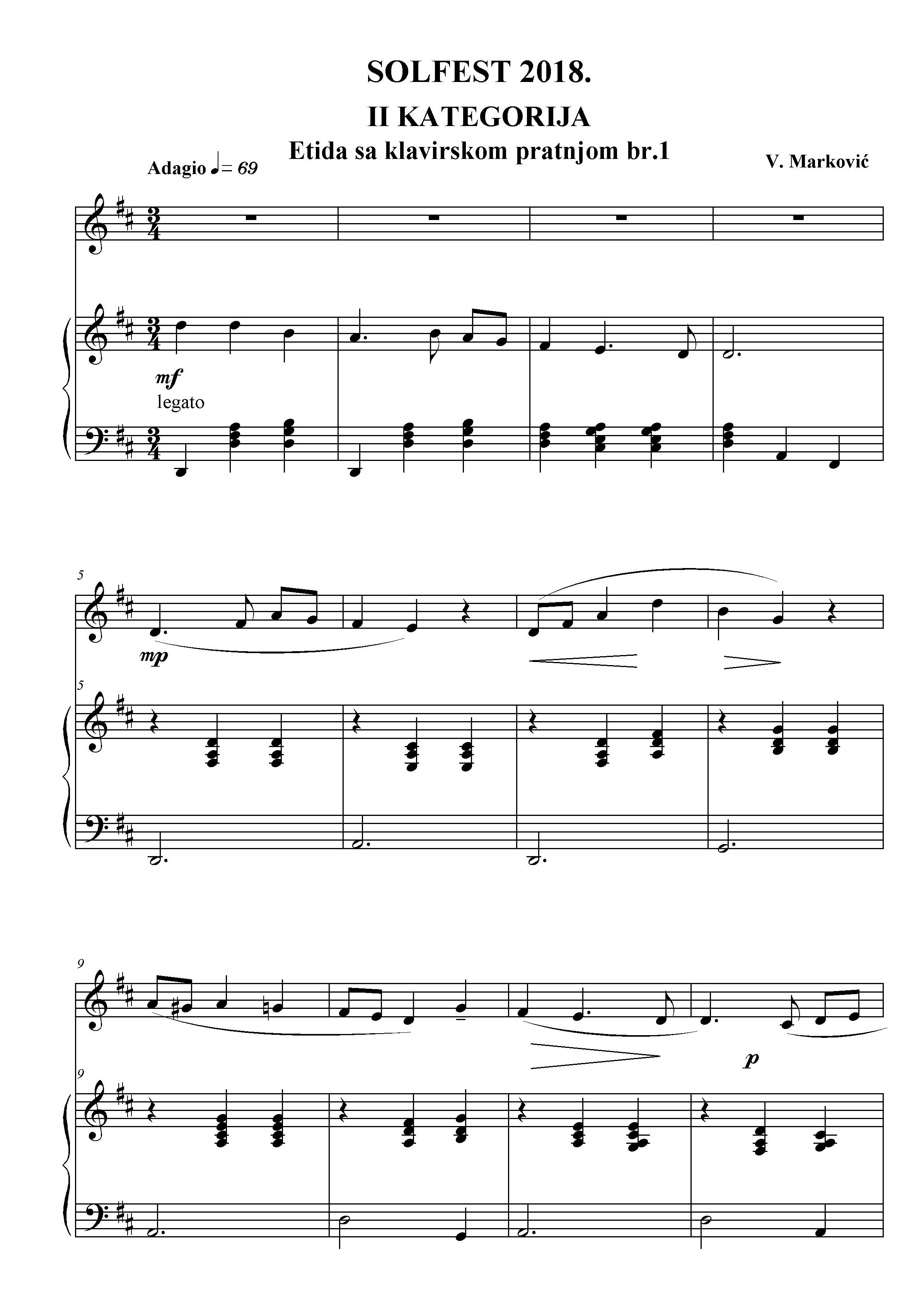 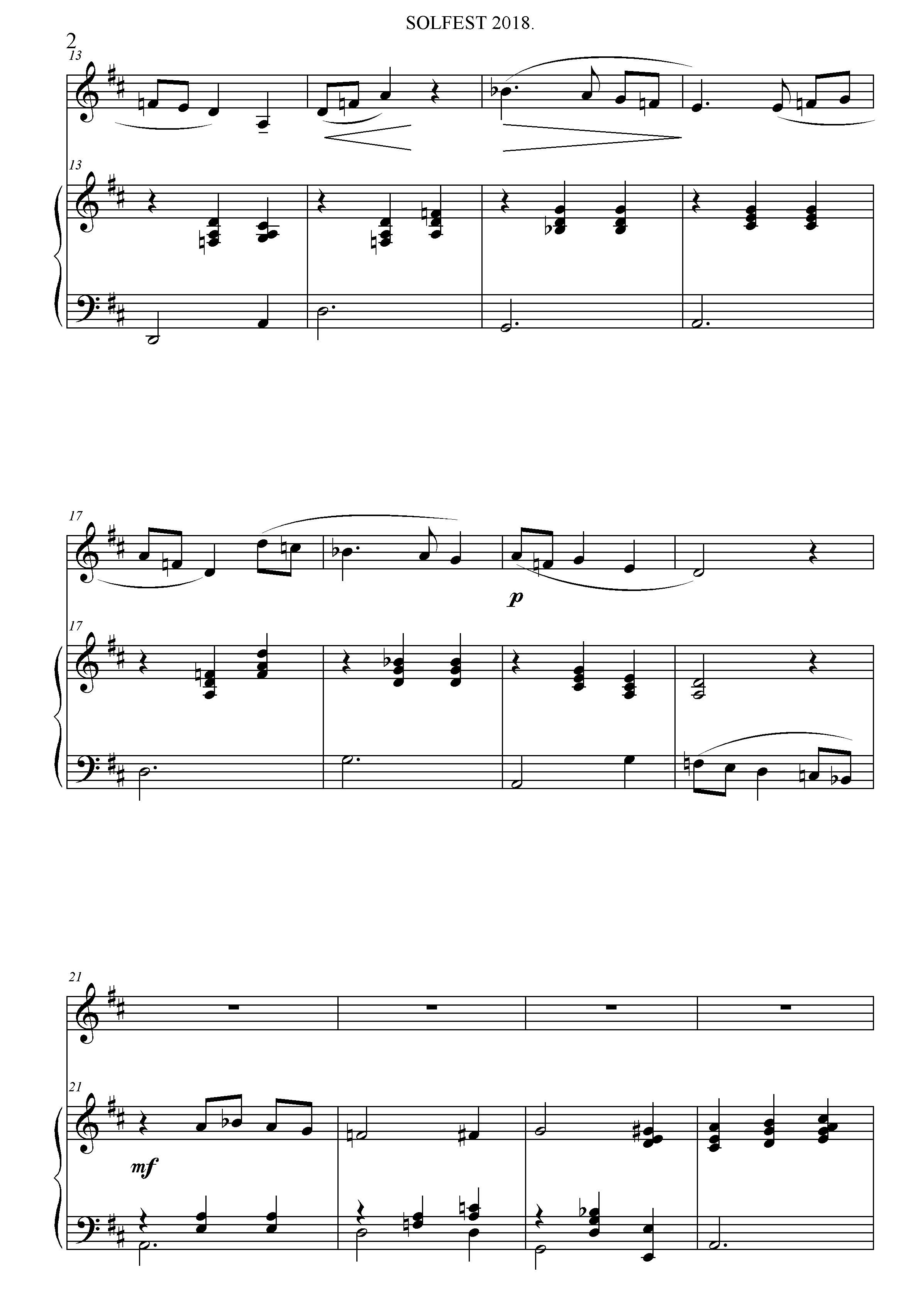 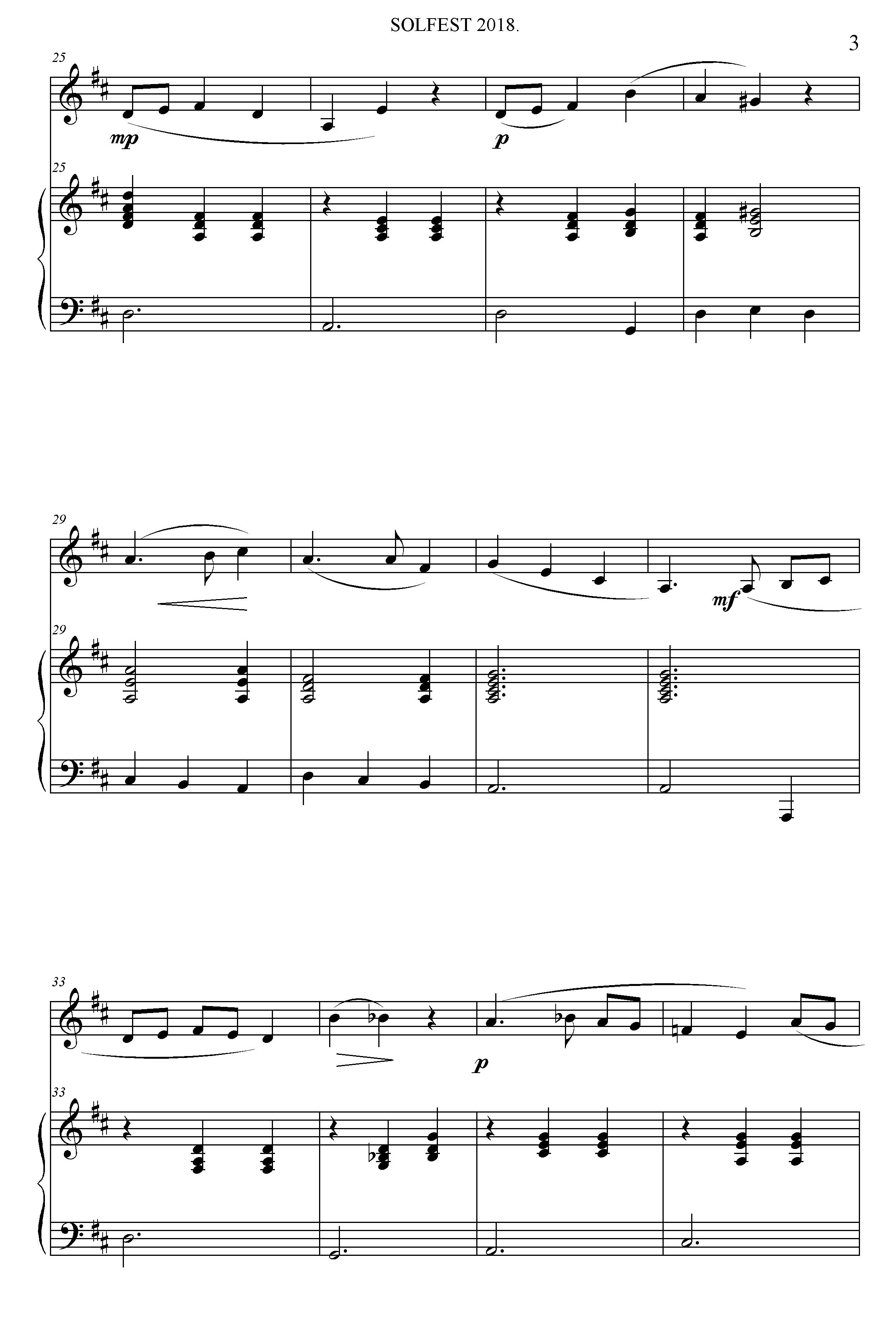 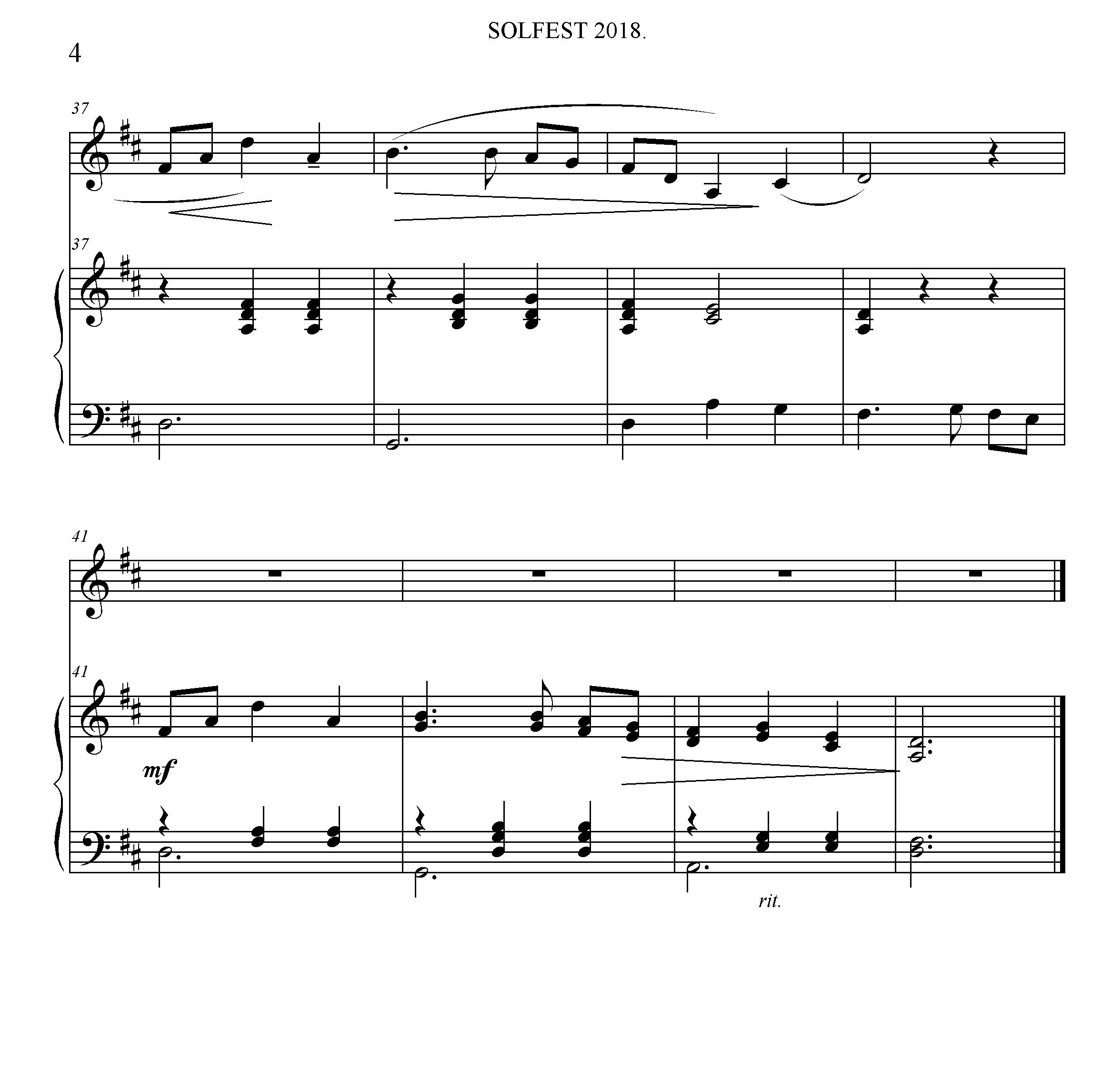 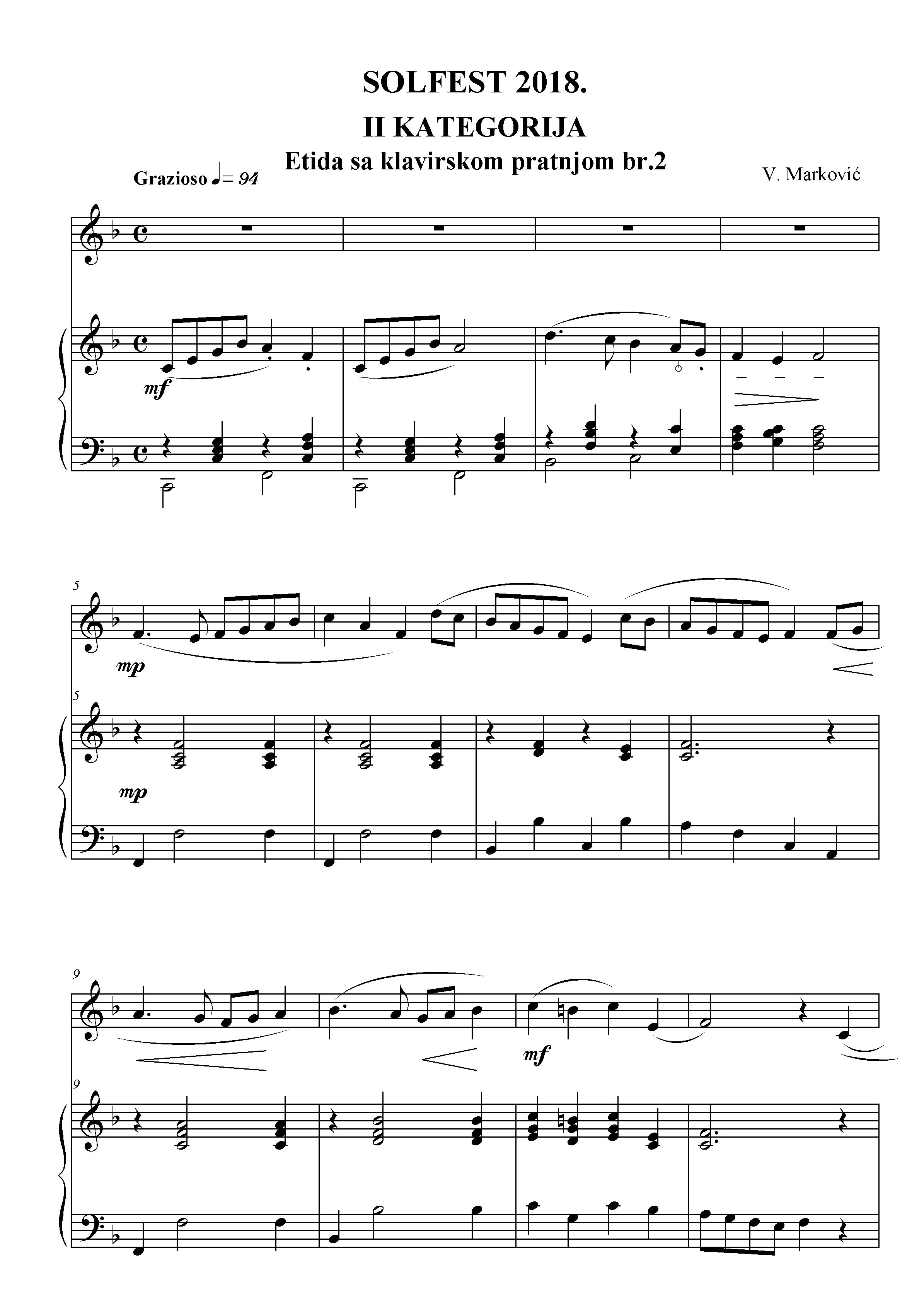 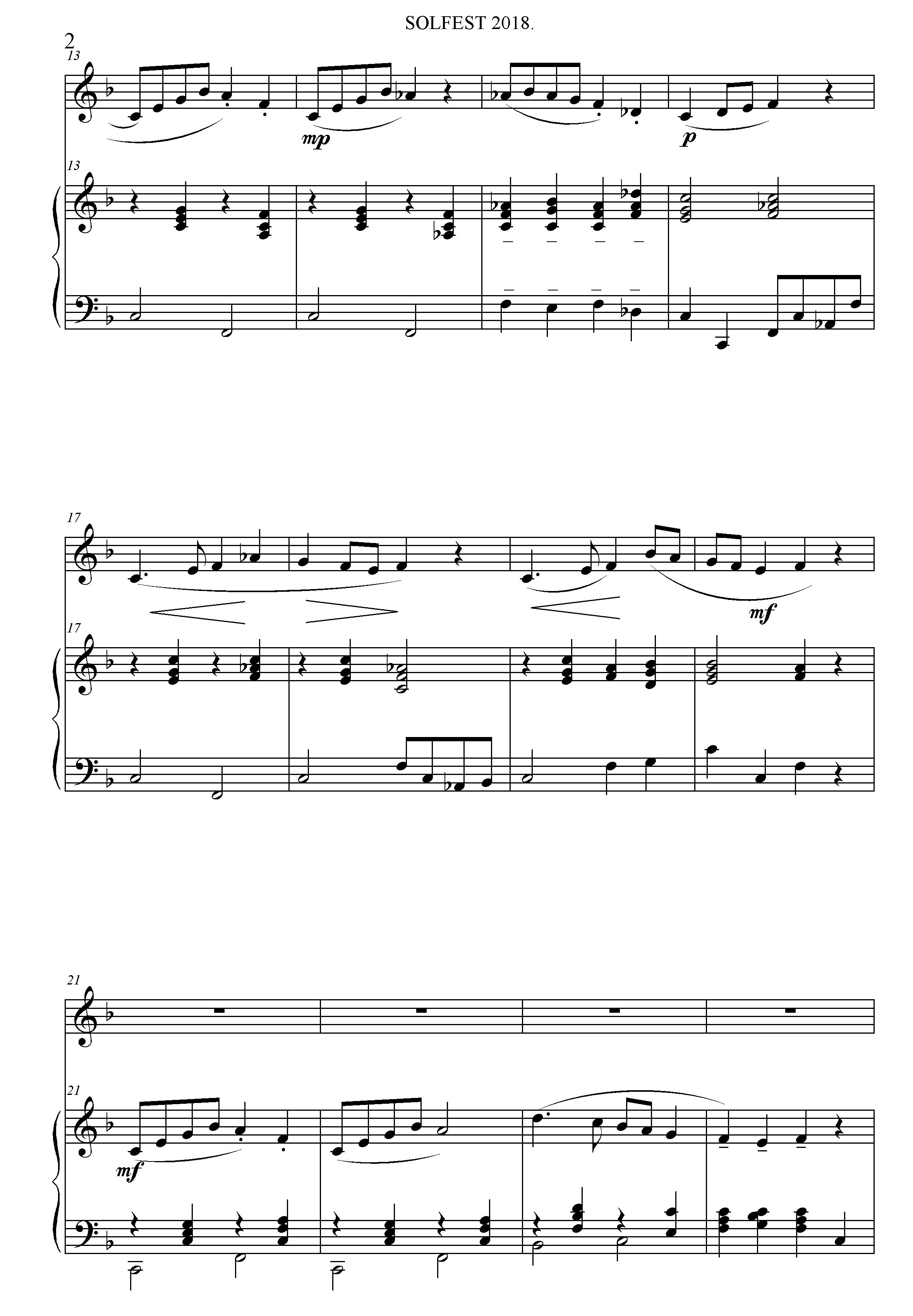 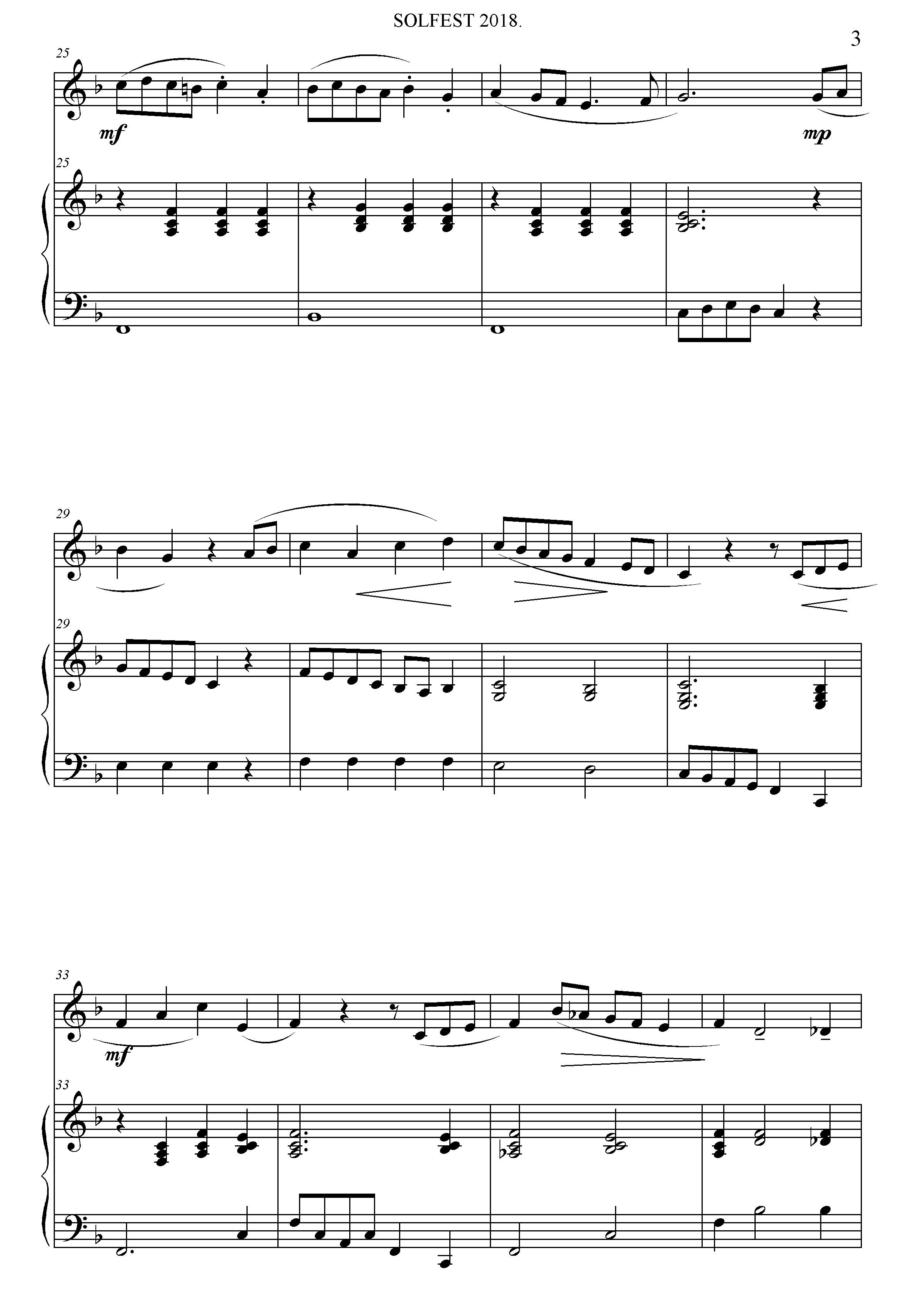 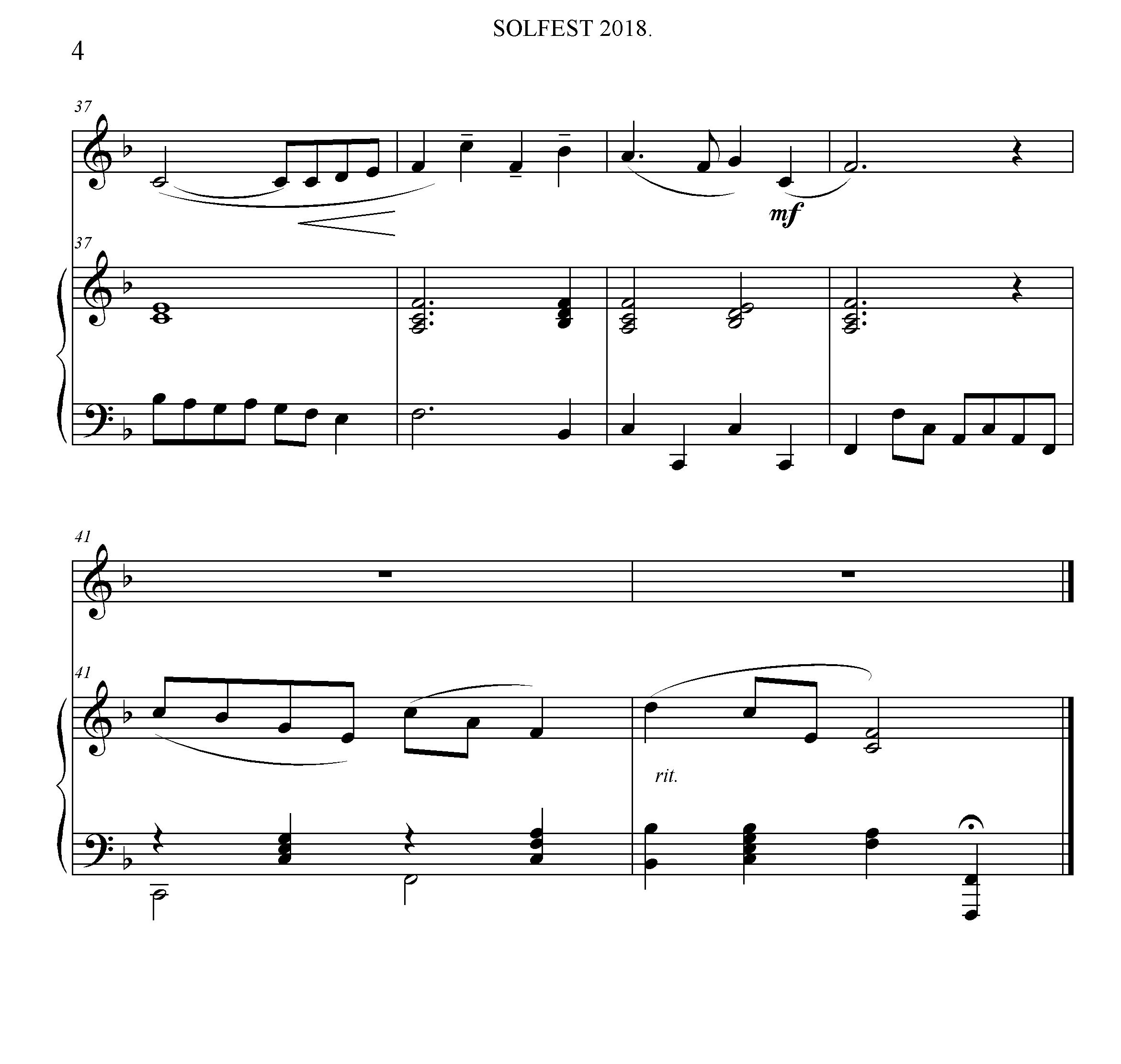 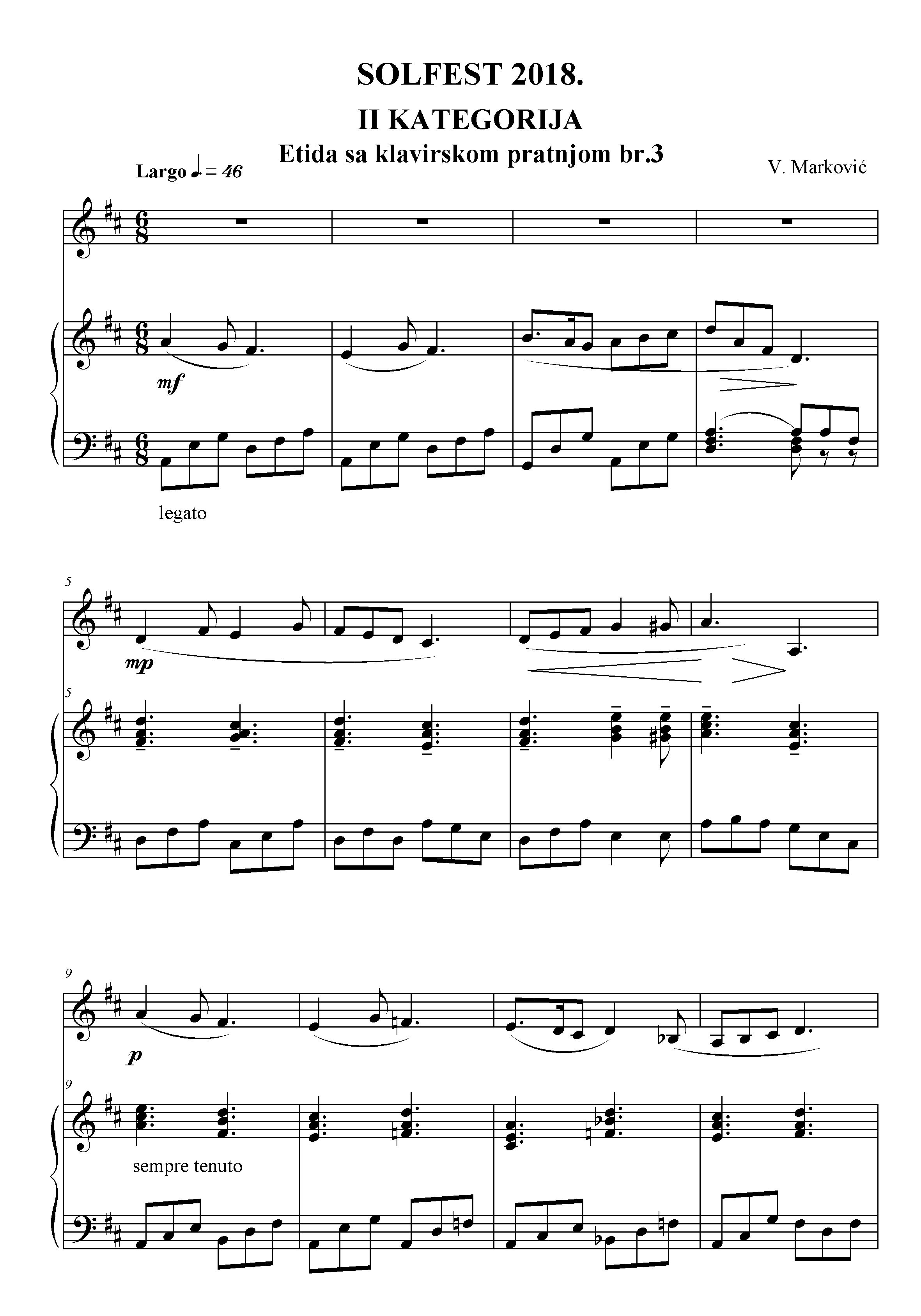 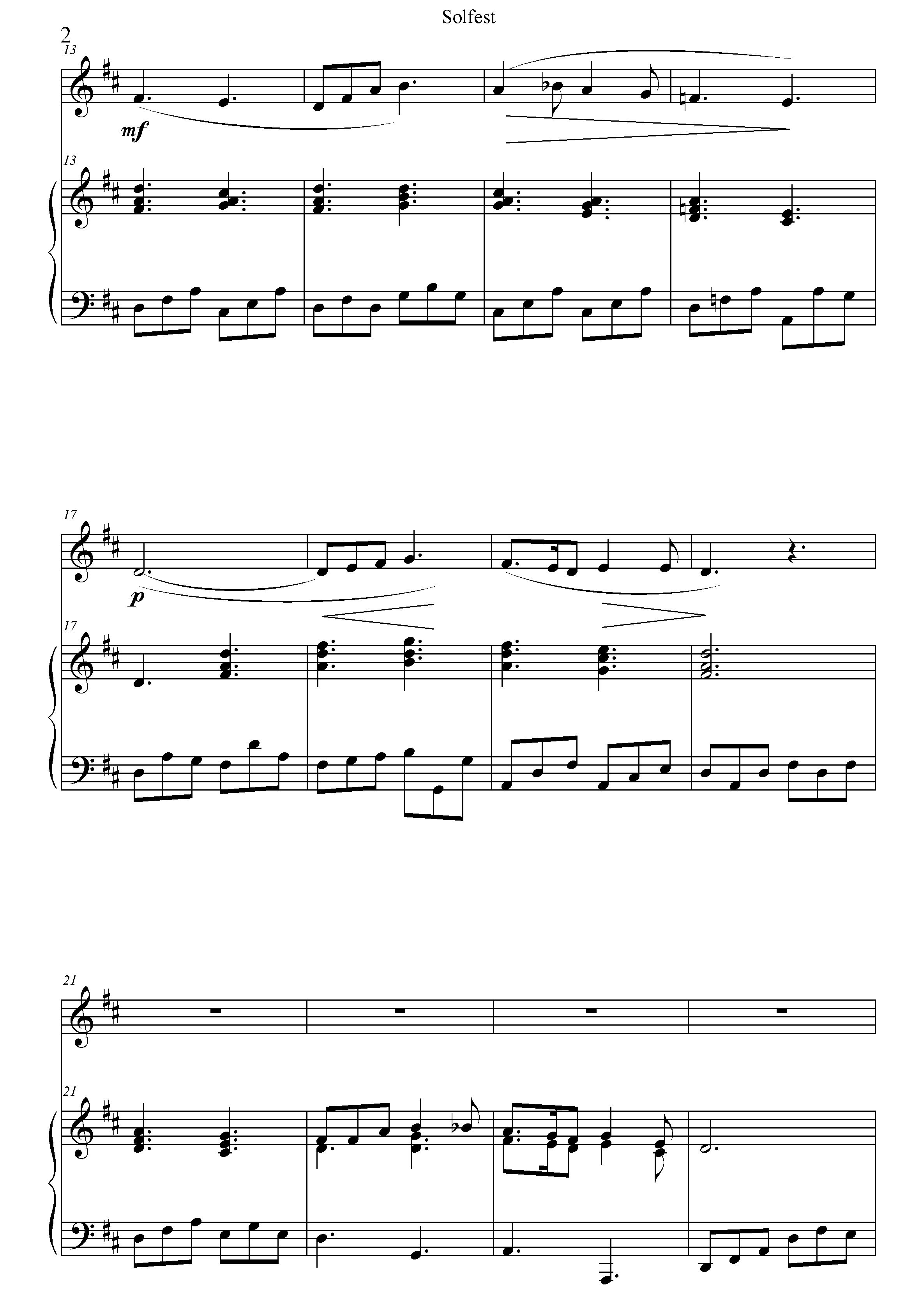 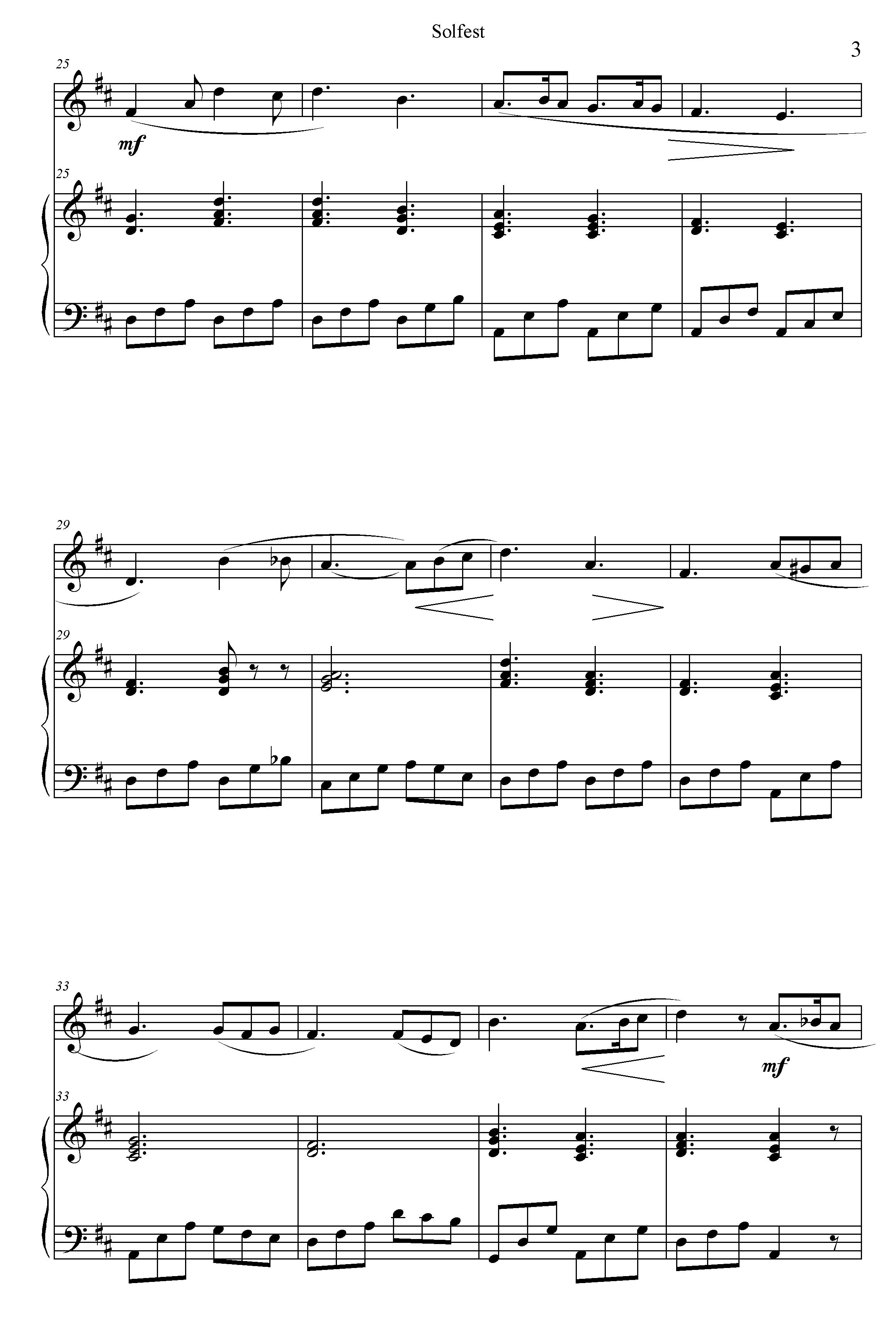 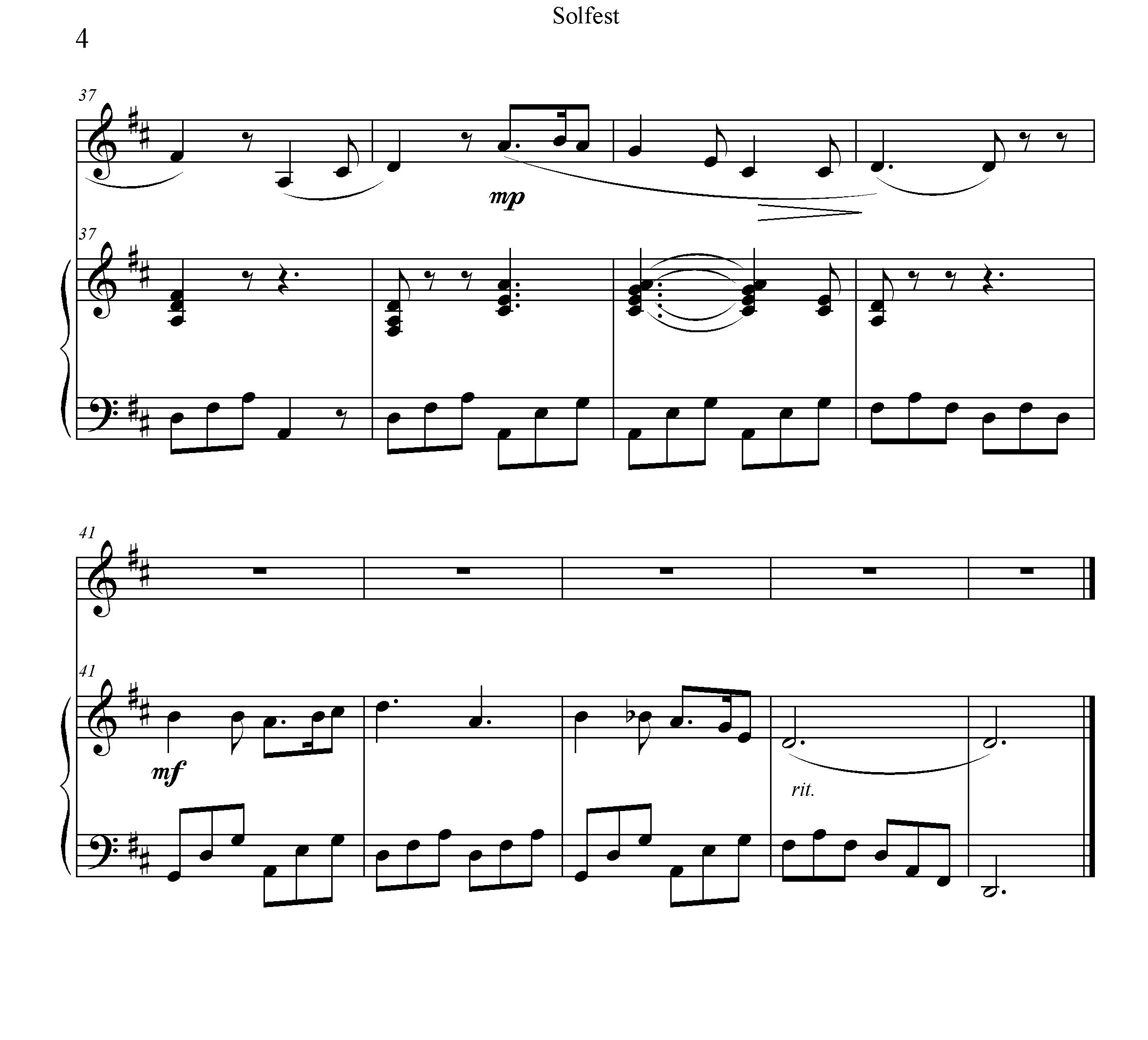 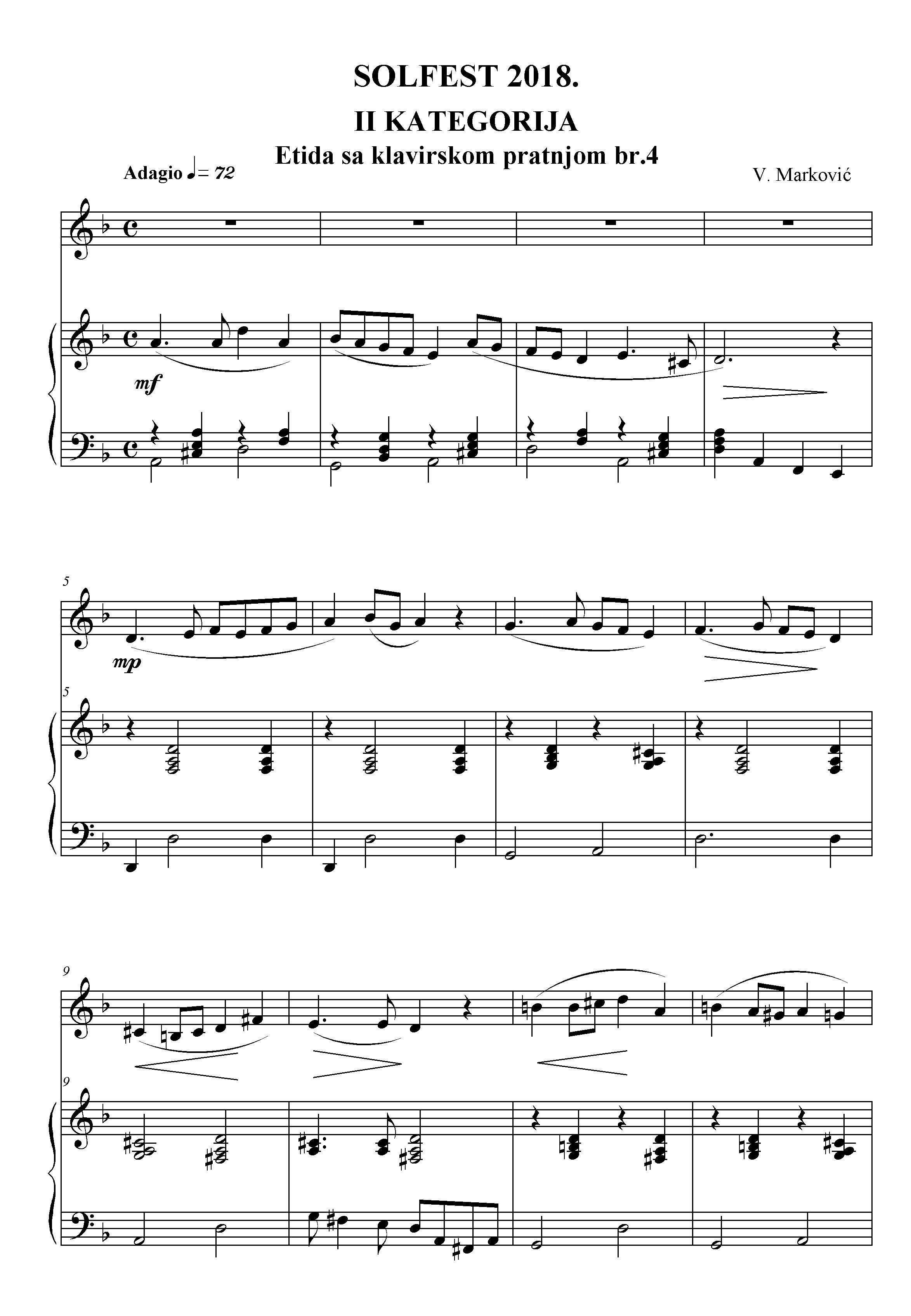 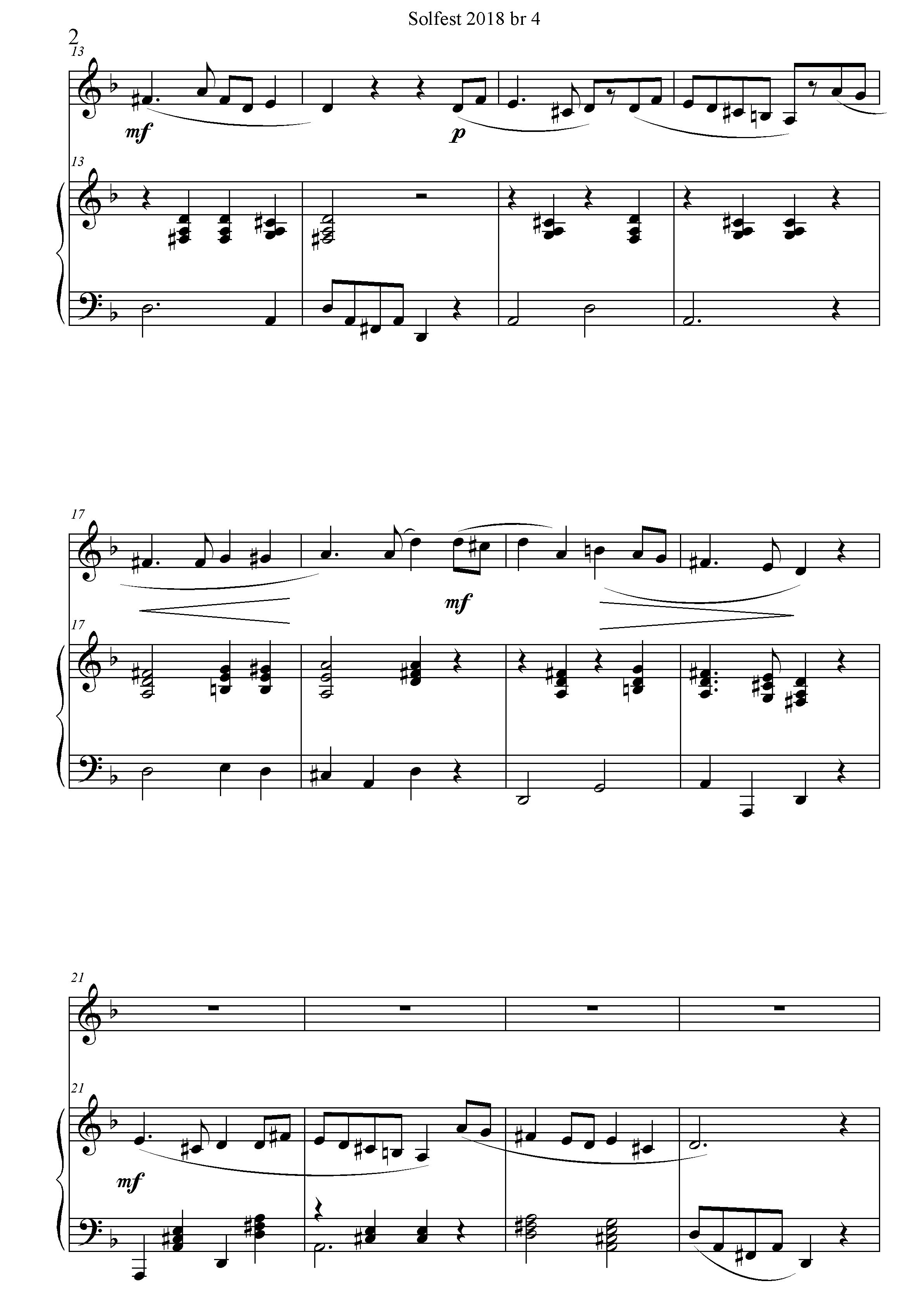 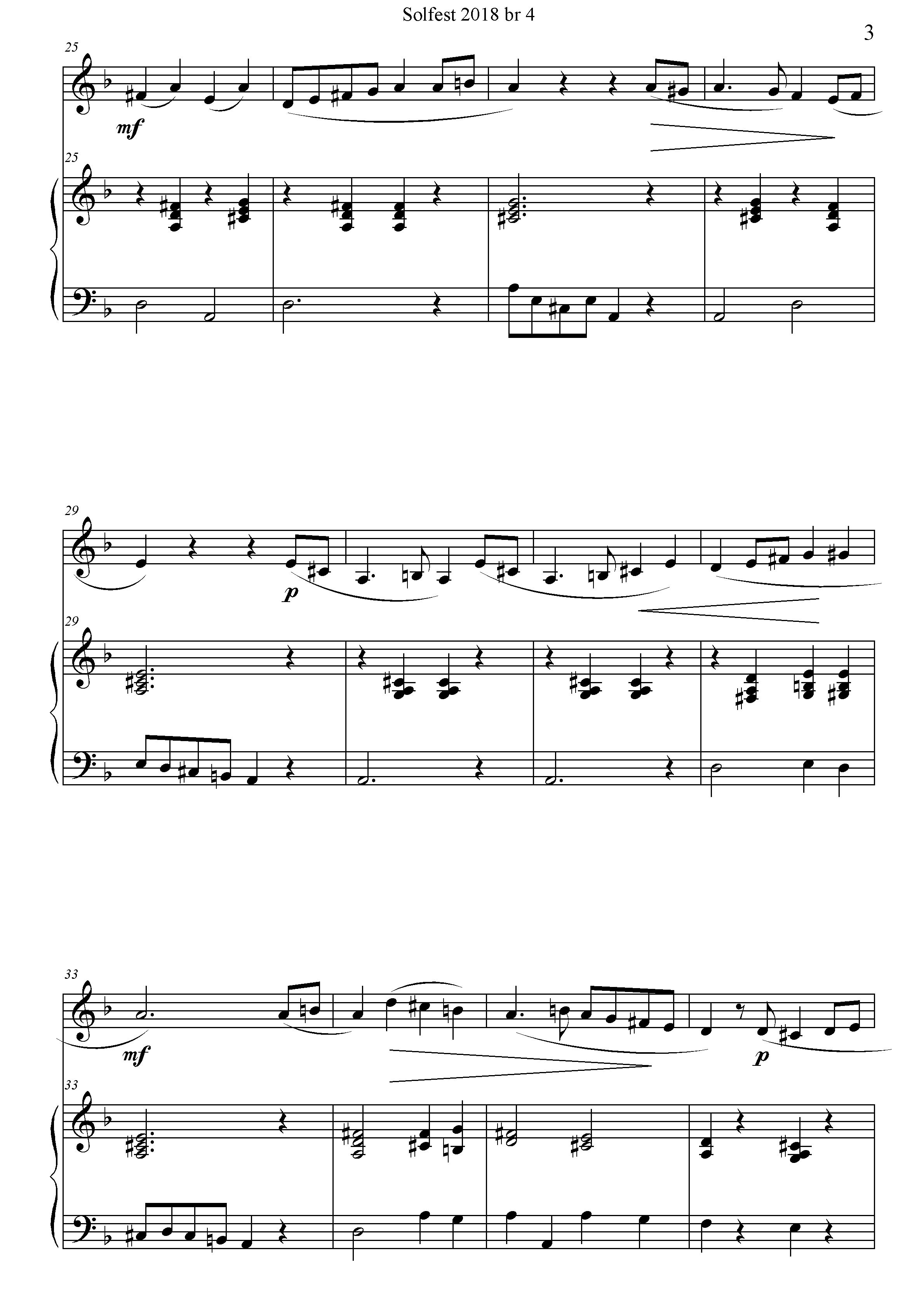 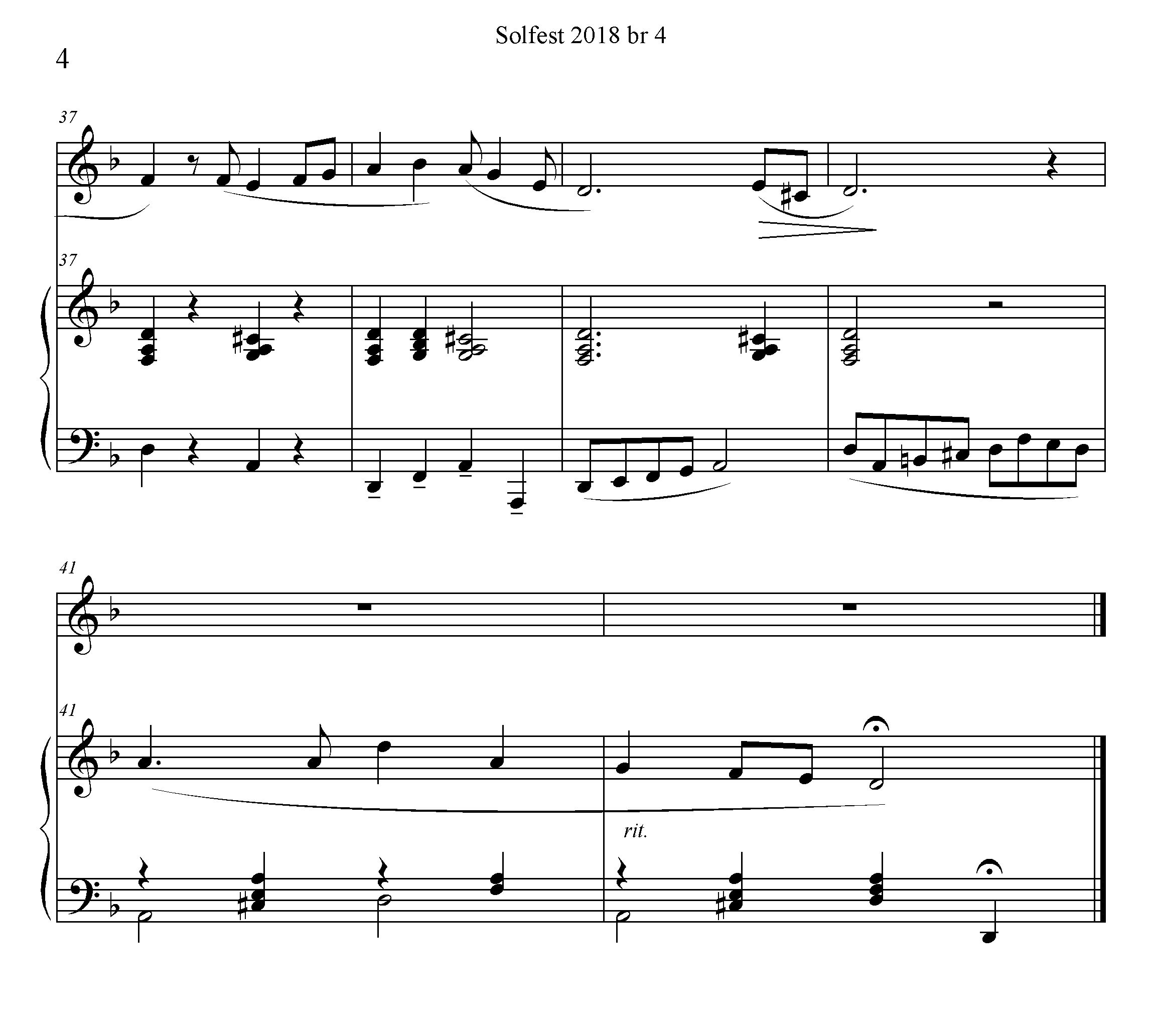 